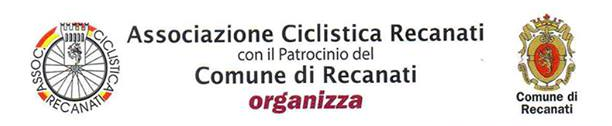 14° SAGRADELLA CASTAGNA23 ottobre 2016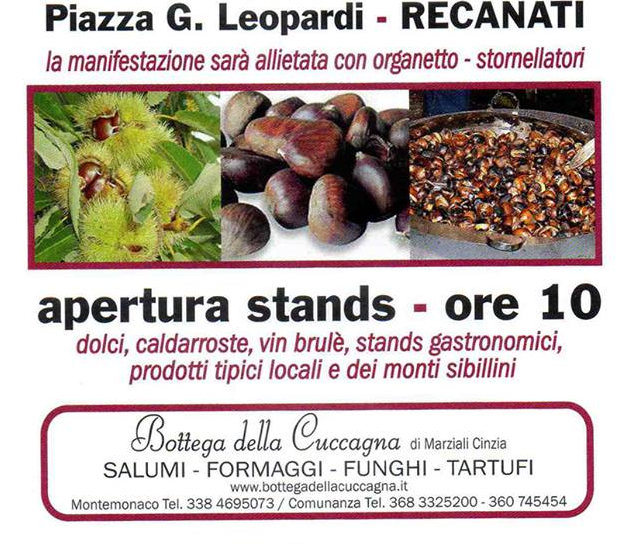 